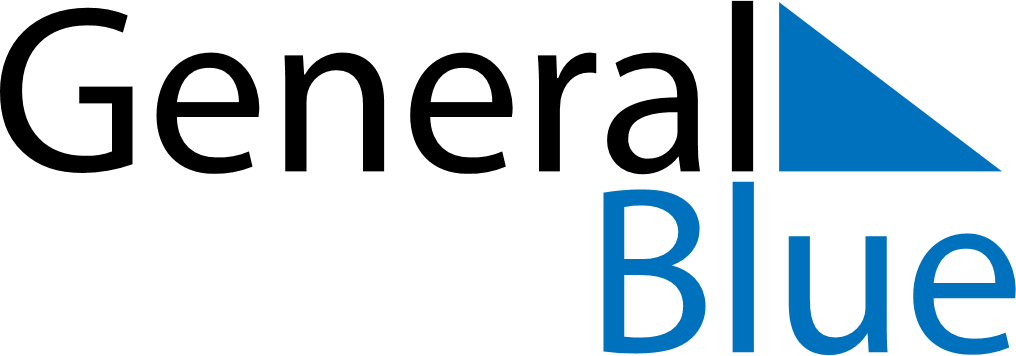 Rwanda 2029 HolidaysRwanda 2029 HolidaysDATENAME OF HOLIDAYJanuary 1, 2029MondayNew Year’s DayJanuary 2, 2029TuesdayPublic HolidayFebruary 1, 2029ThursdayHeroes DayFebruary 14, 2029WednesdayEnd of Ramadan (Eid al-Fitr)March 30, 2029FridayGood FridayApril 2, 2029MondayEaster MondayApril 7, 2029SaturdayGenocide Memorial DayApril 24, 2029TuesdayFeast of the Sacrifice (Eid al-Adha)May 1, 2029TuesdayLabour DayJuly 1, 2029SundayIndependence DayJuly 4, 2029WednesdayLiberation DayAugust 3, 2029FridayNational Harvest DayAugust 15, 2029WednesdayAssumptionDecember 25, 2029TuesdayChristmas DayDecember 26, 2029WednesdayBoxing Day